                               Základní škola a Mateřská škola Cítoliby, příspěvková organizace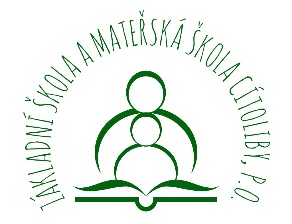                                           IČO: 61357 502, vedená v obchodním rejstříku Krajského soudu v Ústí nad Labem oddíl Pr, vložka 770           Tyršovo náměstí 56, 439 02, Cítoliby                             Tel: +420 415 691 259; email: skola@zscitoliby.eu; bank.účet: 3140930297/0100               Žádost o přijetí dítěte k základnímu vzděláváníPodle ustanovení § 34 zákona č. 561/2004 Sb. o předškolním, základním, středním, vyšším odborném a jiném vzdělávání (školský zákon), ve znění pozdějších předpisů,                                            žádám jako zákonný zástupce dítěte: Jméno a příjmení dítěte: Datum narození: Rodné číslo:Trvalý pobyt: o přijetí dítěte ke školnímu vzdělávání do Základní školy a Mateřské školy Cítoliby, příspěvková organizace, Tyršovo náměstí 56, 439 02 Cítoliby ve školním roce 2020/2021Zákonní zástupci dítěte: Matka: jméno, příjmení, titul: Adresa trvalého pobytu: Adresa pro doručení písemností:Telefon:                                                      Email: Otec: jméno, příjmení, titul: Adresa trvalého pobytu: Adresa pro doručení písemností: Telefon:                                                      Email: Dávám svůj souhlas  základní škole k tomu, aby v rámci přijímacího řízení zpracovávala a evidovala osobní údaje a osobní citlivé údaje mého dítěte ve smyslu všech ustanovení zákona č. 101/2000 Sb. o ochraně osobních údajů v platném znění a ve smyslu Evropského nařízení ke GDPR. Svůj souhlas poskytuji pro účely vedení povinné dokumentace školy podle zákona č. 561/2004 Sb. školského zákona v platném znění, pro vedení nezbytné zdravotní dokumentace a psychologických vyšetření. Byl jsem poučen o právech podle zákona č. 101/2000 Sb. a podle Evropského nařízení ke GDPR. Byl jsem poučen o svých právech ve správním řízení, ve smyslu příslušných ustanovení zákona č. 500/2004 Sb., o správním řízení (správní řád) v platném znění, zejména o možnosti nahlížet do spisu. Zákonní zástupce se dohodli, že záležitosti spojené s přijetím a docházkou dítěte dol školy, bude vyřizovat zákonný zástupce -  jméno:                                                       -  obaPodpisy zákonných zástupců: V Cítolibech dne: